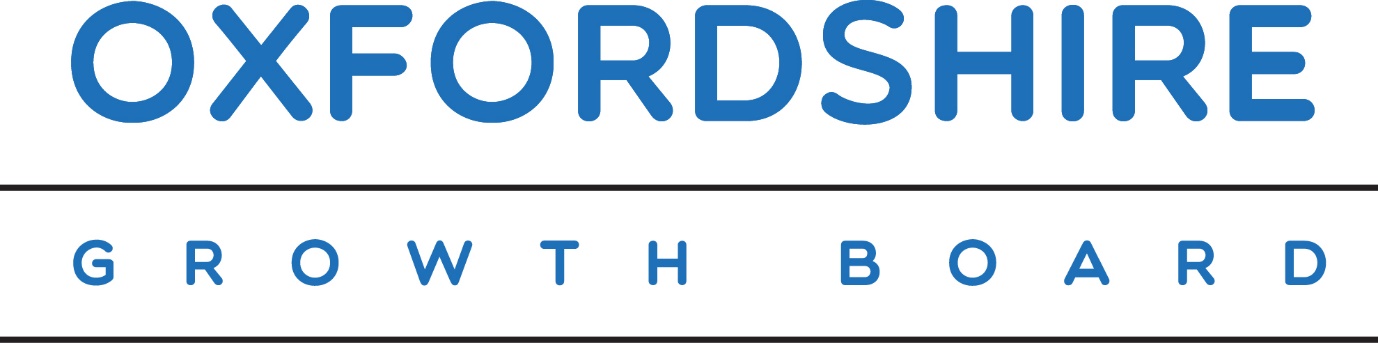 Oxfordshire Infrastructure Strategy Stage 1 ConsultationKey FactsIf you would prefer to submit your feedback on the OxIS Stage 1 consultation by email rather than through the website please use this form and send to oxis@oxfordshire.gov.ukIf you are responding on behalf of an organisation please provide this in answer to the initial question. By providing an organisation name, you are confirming that you have the permission of the organisation to represent them and agree to all terms concerning how these comments may be used.As well as the main website, the consultation includes a summary report and a technical report with more detail of the project work undertaken. They can be downloaded from https://www.oxfordshireopenthought.org/oxfordshire-infrastructure-strategy-oxis How will my comments be used?Comments submitted before August 31 will be used to help inform the completion of the Oxfordshire Infrastructure Strategy 2021 Stage 1 summary and technical reports. The project team will review and analyse this feedback and will produce a paper, to accompany the final reports, for presentation at a Growth Board meeting later this year (to be known in future as the Future Oxfordshire Partnership)

We may wishto highlight particular comments – this is not necessarily an endorsement of the content but to give a representative overview of the feedback received and to illustrate a particular feedback theme that may emerge. We may publish all or extracts of comments on the Oxfordshire Open Thought website or partner websites/ social media pages.Next StepsFeedback from the consultation will be analysed and may be used to make changes to the Stage 1 reports. Finalised documents will be presented to the Oxfordshire Growth Board for consideration of endorsement, currently scheduled for November 2021.Copy of Online questionsAre you responding on behalf of an organisation or group?If you represent an organisation or group then please tell us which one below.Click or tap here to enter text.Following Stage 1, as part of the future stages we will be looking at the county’s infrastructure needs for the period 2040 – 2050 to support the Oxfordshire Plan 2050. If you represent an organisation, please indicate below if you would like to be kept informed of this work and provide a contact email address. We will only use this email address for the purposes of OxIS, the Oxfordshire Plan and associated work.Click or tap here to enter text.OxIS ThemesQuestion 1 of 9What is important to you?Please can you rank the 5 themes from most to least importance (1 to 5) from your perspective?Environment		Click or tap here to enter text.Health			Click or tap here to enter text.Place-shaping	Click or tap here to enter text.Productivity		Click or tap here to enter text.Connectivity		Click or tap here to enter text.Infrastructure GovernanceQuestion 2 of 9Are there any areas of key infrastructure governance that we have not included in our summary? If yes, please can you tell us what we have missed and why you think it should be included?Click or tap here to enter text.A Place Based FocusQuestion 3 of 9Do you have any comments on the place-based methodology set out in the report and on the webpages? If so, let us knowClick or tap here to enter text.Strategic NeedsQuestion 4a of 9Please can you rate your support for strategic environment needs out of 5, as identified in the reports. From strongly do not support (1), do not support (2), neutral (3), support (4), strongly support (5)Click or tap here to enter text.Question 4b of 9Please can you rate your support for strategic health needs out of 5, as identified in the reports.From strongly do not support (1), do not support (2), neutral (3), support (4), strongly support (5)Click or tap here to enter text.Question 4c of 9Please can you rate your support for strategic place shaping needs out of 5, as identified in the reports. From strongly do not support (1), do not support (2), neutral (3), support (4), strongly support (5)Click or tap here to enter text.Question 4d of 9Please can you rate your support for strategic productivity needs out of 5, as identified in the reports. From strongly do not support (1), do not support (2), neutral (3), support (4), strongly support (5)Click or tap here to enter text.Question 4e of 9Please can you rate your support for strategic connectivity needs out of 5, as identified in the reports.From strongly do not support (1), do not support (2), neutral (3), support (4), strongly support (5)Click or tap here to enter text.Question 4f of 9Do you have any additional comments on the strategic needs themes? If so, please let us know?Click or tap here to enter text.Identifying Key InfrastructureQuestion 5 of 9Do you have any comments on the approach to the identification of strategic infrastructure schemes?Click or tap here to enter text.Scheme GapsQuestion 6a of 9Are there any environment scheme gaps that you feel have not been identified?Click or tap here to enter text.Question 6b of 9Are there any health scheme gaps that you feel have not been identified?Click or tap here to enter text.Question 6c of 9Are there any place-shaping scheme gaps that you feel have not been identified?Click or tap here to enter text.Question 6d of 9Are there any productivity scheme gaps that you feel have not been identified?Click or tap here to enter text.Question 6e of 9Are there any connectivity scheme gaps that you feel have not been identified?Click or tap here to enter text.Appraisal MethodologyQuestion 7 of 9What do you think about the appraisal methodology? Any comments please let us know.Click or tap here to enter text.Scheme AppraisalQuestion 8 of 9Do you have any comments on the outcome of the scheme appraisal?Click or tap here to enter text.Funding & DeliverabilityQuestion 9 of 9Do you have any comments on the funding and deliverability approaches outlined? Are there any funding and delivery mechanisms that have been missed?Please be as specific as possible in your answerClick or tap here to enter text.Thank you for your time in responding to this consultation